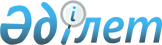 Мүгедектер үшiн жұмыс орындарына квота белгілеу туралы
					
			Күшін жойған
			
			
		
					Түркістан облысы Сайрам ауданы әкiмдiгiнiң 2021 жылғы 25 наурыздағы № 104 қаулысы. Түркістан облысының Әдiлет департаментiнде 2021 жылғы 26 наурызда № 6127 болып тiркелдi. Күші жойылды - Түркістан облысы Сайрам ауданы әкiмдiгiнiң 2022 жылғы 7 маусымдағы № 170 қаулысымен
      Ескерту. Күші жойылды - Түркістан облысы Сайрам ауданы әкiмдiгiнiң 07.06.2022 № 170 қаулысымен (алғашқы ресми жарияланған күнінен кейін күнтізбелік он күн өткен соң қолданысқа енгізіледі).
      Қазақстан Республикасының 2015 жылғы 23 қарашадағы Еңбек кодексінің 18-бабының 7) тармақшасына, "Қазақстан Республикасындағы жергілікті мемлекеттік басқару және өзін - өзі басқару туралы" Қазақстан Республикасының 2001 жылғы 23 қаңтардағы Заңының 31-бабының 2-тармағына, "Халықты жұмыспен қамту туралы" Қазақстан Республикасының 2016 жылғы 6 сәуірдегі Заңының 9-бабының 6) тармақшасына және "Мүгедектер үшін жұмыс орындарын квоталау қағидаларын бекіту туралы" Қазақстан Республикасы Денсаулық сақтау және әлеуметтік даму министірінің 2016 жылғы 13 маусымдағы № 498 бұйрығына (Нормативтік құқықтық актілерді мемлекеттік тіркеу тізілімінде № 14010 тіркелген) сәйкес, Сайрам ауданы әкімдігі ҚАУЛЫ ЕТЕДІ:
      1. Ауыр жұмыстарды, еңбек жағдайлары зиянды, қауіпті жұмыстардағы жұмыс орындарын есептемегенде, жұмыс орындары санының екіден төрт пайызға дейінгі мөлшерінде мүгедектерді жұмысқа орналастыру үшін осы қаулының қосымшасына сәйкес квота белгіленсін.
      2. Сайрам ауданы әкімдігінің 2017 жылғы 14 шілдедегі № 276 "Мүгедектер үшiн жұмыс орындарына квота белгілеу туралы" (Нормативтік құқықтық актілерді мемлекеттік тіркеу тізілімінде 4183 нөмірімен тіркелген, 2017 жылғы 18 тамызда "Мәртөбе" газетінде және 2017 жылғы 24 тамызда Қазақстан Республикасының нормативтік құқықтық актілерінің эталондық бақылау банкінде электрондық түрде жарияланған) қаулысының күші жойылды деп танылсын.
      3. "Сайрам ауданы әкімінің аппараты" мемлекеттік мекемесі Қазақстан Республикасының заңнамасында белгіленген тәртіпте:
      1) осы қаулының "Қазақстан Республикасы Әділет министрлігі Түркістан облысының Әділет департаменті" Республикалық мемлекеттік мекемесінде мемлекеттік тіркелуін;
      2) ресми жарияланғаннан кейін осы қаулыны Сайрам ауданы әкімдігінің интернет-ресурсына орналастыруын қамтамасыз етсін.
      4. Осы қаулының орындалуын бақылау Сайрам ауданы әкімінің орынбасары Ш.Убайдуллаевқа жүктелсін.
      5. Осы қаулы алғашқы ресми жарияланған күнінен кейін күнтізбелік он күн өткен соң қолданысқа енгізіледі. Мүгедектерді жұмысқа орналастыру үшін жұмыс орындарына квота
					© 2012. Қазақстан Республикасы Әділет министрлігінің «Қазақстан Республикасының Заңнама және құқықтық ақпарат институты» ШЖҚ РМК
				
      Аудан әкімі

У.Садибеков
Сайрам ауданы әкімдігінің
2021 жылғы "25" наурыздағы
№ 104 қаулысына қосымша
№ 
Ұйымдардың атауы
Жұмыскерлердің тізімдік саны
Квота мөлшері (%)
Мүгедектер үшін квота белгіленген жұмыс орындарының саны
1
Түркістан облысы қоғамдық денсаулық басқармасының "Сайрам аудандық орталық ауруханасы" шаруашылық жүргізу құқығындағы мемлекеттік коммуналдық кәсіпорны
1946
4
78
2
Түркістан облысы қоғамдық денсаулық басқармасының "Қарабұлақ" Сайрам аудандық ауруханасы" шаруашылық жүргізу құқығындағы мемлекеттік коммуналдық кәсіпорны
866
4
35
3
 "Стоматологиялық емхана" мемлекеттік емес мекемесі
50
2
1
4
Сайрам аудандық жұмыспен қамту және әлеуметтік бағдарламалар бөлімінің "Үйде әлеуметтік қызмет көрсету" коммуналдық мемлекеттік мекемесі
90
2
2
5
Түркістан облысының адами әлеуетті дамыту басқармасының "Д.Қонаев атындағы аграрлық-техникалық колледжі" мемлекеттік коммуналдық қазыналық кәсіпорны
149
3
4
6
"Анвар Исмаилов атындағы кәсіптік колледжі" жауапкершілігі шектеулі серіктестігі
100
2
2
7
"Оңтүстік Қазақстан индустриялды-инновациялық колледжі" жеке мекемесі
90
2
2
8
"Ерхали Сарманов атындағы Гуманитарлық агроэкономикалық колледжі" жауапкершілігі шектеулі серіктестігі
72
2
1
9
Түркістан облысының адами әлеуетті дамыту басқармасының "Сайрам ауданының адами әлеуетті дамыту бөлімі" мемлекеттік мекемесі
109
3
3
10
Түркістан облысының адами әлеуетті дамыту басқармасының Сайрам ауданының адами әлеуетті дамыту бөлімінің "Күншуақ" бөбекжайы" мемлекеттік коммуналдық қазыналық кәсіпорны
72
2
1
11
Түркістан облысының адами әлеуетті дамыту басқармасының Сайрам ауданының адами әлеуетті дамыту бөлімінің "Балдәурен" бөбекжайы" мемлекеттік коммуналдық қазыналық кәсіпорны
52
2
1
12
Түркістан облысының адами әлеуетті дамыту басқармасының Сайрам ауданының адами әлеуетті дамыту бөлімінің "№2 Сайрам бөбекжайы" мемлекеттік коммуналдық қазыналық кәсіпорны
55
2
1
13
Түркістан облысының адами әлеуетті дамыту басқармасының Сайрам ауданының адами әлеуетті дамыту бөлімінің "Балаларды туберкулез ауруынан сауықтыру үшін санаторлық бөбекжайы" коммуналдық мемлекеттік мекемесі
63
2
1
14
Түркістан облысының адами әлеуетті дамыту басқармасының Сайрам ауданының адами әлеуетті дамыту бөлімінің "№92 "Ақсу" жалпы орта мектебі" коммуналдық мемлекеттік мекемесі
107
3
3
15
Түркістан облысының адами әлеуетті дамыту басқармасының Сайрам ауданының адами әлеуетті дамыту бөлімінің "№29 Керім Тленшин атындағы жалпы орта мектебі" коммуналдық мемлекеттік мекемесі
126
3
4
16
Түркістан облысының адами әлеуетті дамыту басқармасының Сайрам ауданының адами әлеуетті дамыту бөлімінің "Ибрагим Ата атындағы жалпы орта мектебі" коммуналдық мемлекеттік мекемесі
138
3
4
17
Түркістан облысының адами әлеуетті дамыту басқармасының Сайрам ауданының адами әлеуетті дамыту бөлімінің "№63 Қ.Сәтбаев атындағы жалпы орта мектебі" коммуналдық мемлекеттік мекемесі
180
3
5
18
Түркістан облысының адами әлеуетті дамыту басқармасының Сайрам ауданының адами әлеуетті дамыту бөлімінің "№68 Сырым Датұлы атындағы жалпы орта мектебі" коммуналдық мемлекеттік мекемесі
65
2
1
19
Түркістан облысының адами әлеуетті дамыту басқармасының Сайрам ауданының адами әлеуетті дамыту бөлімінің "№37 жалпы орта мектебі" коммуналдық мемлекеттік мекемесі
121
3
4
20
Түркістан облысының адами әлеуетті дамыту басқармасының Сайрам ауданының адами әлеуетті дамыту бөлімінің "№30 Ыбырай Алтынсарин атындағы жалпы орта мектебі" коммуналдық мемлекеттік мекемесі
133
3
4
21
Түркістан облысының адами әлеуетті дамыту басқармасының Сайрам ауданының адами әлеуетті дамыту бөлімінің "М.Мақатаев атындағы жалпы орта мектебі" коммуналдық мемлекеттік мекемесі
94
2
2
22
Түркістан облысының адами әлеуетті дамыту басқармасының Сайрам ауданының адами әлеуетті дамыту бөлімінің "№24 М.Махажанов атындағы жалпы орта мектебі" коммуналдық мемлекеттік мекемесі
83
2
2
23
Түркістан облысының адами әлеуетті дамыту басқармасының Сайрам ауданының адами әлеуетті дамыту бөлімінің "№11 "Манкент" жалпы орта мектебі" коммуналдық мемлекеттік мекемесі
187
3
6
24
Түркістан облысының адами әлеуетті дамыту басқармасының Сайрам ауданының адами әлеуетті дамыту бөлімінің "№18 Әбдібай Құрмантаев атындағы жалпы орта мектебі" коммуналдық мемлекеттік мекемесі
164
3
5
25
Түркістан облысының адами әлеуетті дамыту басқармасының Сайрам ауданының адами әлеуетті дамыту бөлімінің "№10 "Қарабұлақ" жалпы орта мектебі" коммуналдық мемлекеттік мекемесі
218
3
7
26
Түркістан облысының адами әлеуетті дамыту басқармасының Сайрам ауданының адами әлеуетті дамыту бөлімінің "№12 Т.Рүстемов атындағы мектеп-гимназия" коммуналдық мемлекеттік мекемесі
273
4
11
27
Түркістан облысының адами әлеуетті дамыту басқармасының Сайрам ауданының адами әлеуетті дамыту бөлімінің "№6 С.Киров атындағы жалпы орта мектебі" коммуналдық мемлекеттік мекемесі
175
3
5
28
Түркістан облысының адами әлеуетті дамыту басқармасының Сайрам ауданының адами әлеуетті дамыту бөлімінің "№81 Ұлықбек атындағы негізгі орта мектебі" коммуналдық мемлекеттік мекемесі
176
3
5
29
Түркістан облысының адами әлеуетті дамыту басқармасының Сайрам ауданының адами әлеуетті дамыту бөлімінің "№101 жалпы орта мектебі" коммуналдық мемлекеттік мекемесі
130
3
4
30
Түркістан облысының адами әлеуетті дамыту басқармасының Сайрам ауданының адами әлеуетті дамыту бөлімінің "№94 жалпы орта мектебі" коммуналдық мемлекеттік мекемесі
106
3
3
31
Түркістан облысының адами әлеуетті дамыту басқармасының Сайрам ауданының адами әлеуетті дамыту бөлімінің "№47 жалпы орта мектебі" коммуналдық мемлекеттік мекемесі
161
3
5
32
Түркістан облысының адами әлеуетті дамыту басқармасының Сайрам ауданының адами әлеуетті дамыту бөлімінің "№93 Абылайхан атындағы жалпы орта мектебі" коммуналдық мемлекеттік мекемесі
232
3
7
33
Түркістан облысының адами әлеуетті дамыту басқармасының Сайрам ауданының адами әлеуетті дамыту бөлімінің "Оқу-өндірістік комбинат" коммуналдық мемлекеттік мекемесі
78
2
2
34
Түркістан облысының адами әлеуетті дамыту басқармасының Сайрам ауданының адами әлеуетті дамыту бөлімінің "№57 И.Панфилов атындағы жалпы орта мектебі" коммуналдық мемлекеттік мекемесі
167
3
5
35
Түркістан облысының адами әлеуетті дамыту басқармасының Сайрам ауданының адами әлеуетті дамыту бөлімінің "№50 Н.Тілендиев атындағы жалпы орта мектебі" коммуналдық мемлекеттік мекемесі
63
2
1
36
Түркістан облысының адами әлеуетті дамыту басқармасының Сайрам ауданының адами әлеуетті дамыту бөлімінің "№77 Тұран жалпы орта мектебі" коммуналдық мемлекеттік мекемесі
135
3
4
37
Түркістан облысының адами әлеуетті дамыту басқармасының Сайрам ауданының адами әлеуетті дамыту бөлімінің "№56 Ю.Гагарин атындағы жалпы орта мектебі" коммуналдық мемлекеттік мекемесі
211
3
6
38
Түркістан облысының адами әлеуетті дамыту басқармасының Сайрам ауданының адами әлеуетті дамыту бөлімінің "№97 Сұраншы Батыр атындағы жалпы орта мектебі" коммуналдық мемлекеттік мекемесі
124
3
4
39
Түркістан облысының адами әлеуетті дамыту басқармасының Сайрам ауданының адами әлеуетті дамыту бөлімінің "№61 Сүйерхан Базарбаев атындағы негізгі орта мектебі" коммуналдық мемлекеттік мекемесі
103
3
3
40
Түркістан облысының адами әлеуетті дамыту басқармасының Сайрам ауданының адами әлеуетті дамыту бөлімінің "№7 Бабыр атындағы жалпы орта мектебі" коммуналдық мемлекеттік мекемесі
182
3
5
41
Түркістан облысының адами әлеуетті дамыту басқармасының Сайрам ауданының адами әлеуетті дамыту бөлімінің "№5 Горький атындағы жалпы орта мектебі" коммуналдық мемлекеттік мекемесі
185
3
5
42
Түркістан облысының адами әлеуетті дамыту басқармасының Сайрам ауданының адами әлеуетті дамыту бөлімінің "№104 негізгі орта мектебі" коммуналдық мемлекеттік мекемесі
135
3
4
43
Түркістан облысының адами әлеуетті дамыту басқармасының Сайрам ауданының адами әлеуетті дамыту бөлімінің "№49 Ш.Уәлиханов атындағы жалпы орта мектебі" коммуналдық мемлекеттік мекемесі
87
2
2
44
Түркістан облысының адами әлеуетті дамыту басқармасының Сайрам ауданының адами әлеуетті дамыту бөлімінің "Бөкейхан атындағы жалпы орта мектебі" коммуналдық мемлекеттік мекемесі
155
3
5
45
Түркістан облысының адами әлеуетті дамыту басқармасының Сайрам ауданының адами әлеуетті дамыту бөлімінің "№96 жалпы орта мектебі" коммуналдық мемлекеттік мекемесі
173
3
5
46
Түркістан облысының адами әлеуетті дамыту басқармасының Сайрам ауданының адами әлеуетті дамыту бөлімінің "№89 "Қайнарбұлақ" жалпы орта мектебі" коммуналдық мемлекеттік мекемесі
138
3
4
47
Түркістан облысының адами әлеуетті дамыту басқармасының Сайрам ауданының адами әлеуетті дамыту бөлімінің "№31 Бәйдібек атындағы жалпы орта мектебі" коммуналдық мемлекеттік мекемесі
79
2
2
48
Түркістан облысының адами әлеуетті дамыту басқармасының Сайрам ауданының адами әлеуетті дамыту бөлімінің "№28 "Ақбай" жалпы орта мектебі" коммуналдық мемлекеттік мекемесі
169
3
5
49
Түркістан облысының адами әлеуетті дамыту басқармасының Сайрам ауданының адами әлеуетті дамыту бөлімінің "№52 Мұстафа Өзтүрік атындағы жалпы орта мектебі" коммуналдық мемлекеттік мекемесі
79
2
2
50
Түркістан облысының адами әлеуетті дамыту басқармасының Сайрам ауданының адами әлеуетті дамыту бөлімінің "№83 А.Байтұрсынов атындағы жалпы орта мектебі" коммуналдық мемлекеттік мекемесі
117
3
3
51
Түркістан облысының адами әлеуетті дамыту басқармасының Сайрам ауданының адами әлеуетті дамыту бөлімінің "Айнабұлақ " негізгі орта мектебі" коммуналдық мемлекеттік мекемесі
107
3
3
52
Түркістан облысының адами әлеуетті дамыту басқармасының Сайрам ауданының адами әлеуетті дамыту бөлімінің "Айша бибі атындағы жалпы орта мектебі" коммуналдық мемлекеттік мекемесі
107
3
3
53
Түркістан облысының адами әлеуетті дамыту басқармасының Сайрам ауданының адами әлеуетті дамыту бөлімінің "№20 С.Сейфуллин атындағы мектеп-гимназиясы" коммуналдық мемлекеттік мекемесі
194
3
6
54
Түркістан облысының адами әлеуетті дамыту басқармасының Сайрам ауданының адами әлеуетті дамыту бөлімінің "№100 жалпы орта мектебі" коммуналдық мемлекеттік мекемесі
210
3
6
55
Түркістан облысының адами әлеуетті дамыту басқармасының Сайрам ауданының адами әлеуетті дамыту бөлімінің "№44 "Мәдени" жалпы орта мектебі" коммуналдық мемлекеттік мекемесі
116
3
3
56
Түркістан облысының адами әлеуетті дамыту басқармасының Сайрам ауданының адами әлеуетті дамыту бөлімінің "№3 Хамза атындағы жалпы орта мектебі" коммуналдық мемлекеттік мекемесі
199
3
6
57
Түркістан облысының адами әлеуетті дамыту басқармасының Сайрам ауданының адами әлеуетті дамыту бөлімінің "№26 М.Қашқари атындағы жалпы орта мектебі" коммуналдық мемлекеттік мекемесі
223
3
7
58
Түркістан облысының адами әлеуетті дамыту басқармасының Сайрам ауданының адами әлеуетті дамыту бөлімінің "Төле би атындағы шағын жинақты жалпы орта мектебі" коммуналдық мемлекеттік мекемесі
65
2
1
59
Түркістан облысының адами әлеуетті дамыту басқармасының Сайрам ауданының адами әлеуетті дамыту бөлімінің "№6 негізгі орта мектеп- интернат" коммуналдық мемлекеттік мекемесі
96
2
2
60
Түркістан облысының адами әлеуетті дамыту басқармасының Сайрам ауданының адами әлеуетті дамыту бөлімінің "№1 мектеп- гимназия" коммуналдық мемлекеттік мекемесі
121
3
4
61
Түркістан облысының адами әлеуетті дамыту басқармасының Сайрам ауданының адами әлеуетті дамыту бөлімінің "№41 М.Оразалиев атындағы жалпы орта мектебі" коммуналдық мемлекеттік мекемесі
62
2
1
62
Түркістан облысының адами әлеуетті дамыту басқармасының Сайрам ауданының адами әлеуетті дамыту бөлімінің "Сабыр Рахимов атындағы жалпы орта мектебі" коммуналдық мемлекеттік мекемесі
173
3
5
63
Түркістан облысының адами әлеуетті дамыту басқармасының Сайрам ауданының адами әлеуетті дамыту бөлімінің "№62 Анартаев атындағы жалпы орта мектебі" коммуналдық мемлекеттік мекемесі
101
3
3
64
Түркістан облысының адами әлеуетті дамыту басқармасының Сайрам ауданының адами әлеуетті дамыту бөлімінің "№82 Наметов атындағы негізгі орта мектебі" коммуналдық мемлекеттік мекемесі
66
2
1
65
Түркістан облысының адами әлеуетті дамыту басқармасының Сайрам ауданының адами әлеуетті дамыту бөлімінің "Далабазар" негізгі орта мектебі" коммуналдық мемлекеттік мекемесі
179
3
5
66
Түркістан облысының адами әлеуетті дамыту басқармасының Сайрам ауданының адами әлеуетті дамыту бөлімінің "№42 Фуркат атындағы жалпы орта мектебі" коммуналдық мемлекеттік мекемесі
230
3
7
67
Түркістан облысының адами әлеуетті дамыту басқармасының Сайрам ауданының адами әлеуетті дамыту бөлімінің "№41 Жамбыл атындағы жалпы орта мектебі" коммуналдық мемлекеттік мекемесі
225
3
7
68
Түркістан облысының адами әлеуетті дамыту басқармасының Сайрам ауданының адами әлеуетті дамыту бөлімінің "№17 жалпы орта мектебі" коммуналдық мемлекеттік мекемесі
111
3
3
69
Түркістан облысының адами әлеуетті дамыту басқармасының Сайрам ауданының адами әлеуетті дамыту бөлімінің "№33 Н.Шойынбаев атындағы жалпы орта мектебі" коммуналдық мемлекеттік мекемесі
75
2
2
70
Түркістан облысының адами әлеуетті дамыту басқармасының Сайрам ауданының адами әлеуетті дамыту бөлімінің "№65 Әбдірашид Мұзрапов атындағы жалпы орта мектебі" коммуналдық мемлекеттік мекемесі
86
2
2
71
Түркістан облысының адами әлеуетті дамыту басқармасының Сайрам ауданының адами әлеуетті дамыту бөлімінің "№14 М.Сапарбаев атындағы жалпы орта мектебі" коммуналдық мемлекеттік мекемесі
139
3
4
72
Түркістан облысының адами әлеуетті дамыту басқармасының Сайрам ауданының адами әлеуетті дамыту бөлімінің "№13 А.Навои атындағы жалпы орта мектебі" коммуналдық мемлекеттік мекемесі
177
3
5
73
Түркістан облысының адами әлеуетті дамыту басқармасының Сайрам ауданының адами әлеуетті дамыту бөлімінің "№64 Ш.Рашидов атындағы жалпы орта мектебі" коммуналдық мемлекеттік мекемесі
166
3
5
74
Түркістан облысының адами әлеуетті дамыту басқармасының Сайрам ауданының адами әлеуетті дамыту бөлімінің "№67 "Көмешбұлақ" жалпы орта мектебі" коммуналдық мемлекеттік мекемесі
87
2
2
75
Түркістан облысының адами әлеуетті дамыту басқармасының Сайрам ауданының адами әлеуетті дамыту бөлімінің "№45 "1-Май" жалпы орта мектебі" коммуналдық мемлекеттік мекемесі
184
3
5
76
Түркістан облысының адами әлеуетті дамыту басқармасының Сайрам ауданының адами әлеуетті дамыту бөлімінің "№47 Амангелді атындағы жалпы орта мектебі" коммуналдық мемлекеттік мекемесі
54
2
1
77
Түркістан облысының адами әлеуетті дамыту басқармасының Сайрам ауданының адами әлеуетті дамыту бөлімінің "№4 мектеп-гимназия" коммуналдық мемлекеттік мекемесі
109
3
3
78
Түркістан облысының адами әлеуетті дамыту басқармасының Сайрам ауданының адами әлеуетті дамыту бөлімінің "№74 жалпы орта мектебі" коммуналдық мемлекеттік мекемесі
103
3
3
79
Түркістан облысының адами әлеуетті дамыту басқармасының Сайрам ауданының адами әлеуетті дамыту бөлімінің "№75 негізгі орта мектебі" коммуналдық мемлекеттік мекемесі
80
2
2
80
 "ЮКМЗ" акционерлік қоғамы
125
3
4
81
"Bella Mebel" жауапкершілігі шектеулі серіктестігі
90
2
2
82
"Сайрам тазалық" жауапкершілігі шектеулі серіктестігі
93
2
2
83
"ASCO PRO" жауапкершілігі шектеулі серіктестігі
107
3
3
13223
404